
ประกาศมหาวิทยาลัยเทคโนโลยีราชมงคลธัญบุรี
เรื่อง ประกาศผู้ชนะการเสนอราคา จัดซื้อน้ำมันดีเซล จำนวน ๘๐๐ ลิตร (สวส.) โดยวิธีเฉพาะเจาะจง
--------------------------------------------------------------------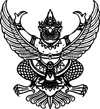 
ประกาศมหาวิทยาลัยเทคโนโลยีราชมงคลธัญบุรี
เรื่อง ประกาศผู้ชนะการเสนอราคา จัดซื้อน้ำมันดีเซล จำนวน ๘๐๐ ลิตร (สวส.) โดยวิธีเฉพาะเจาะจง
--------------------------------------------------------------------               ตามที่ มหาวิทยาลัยเทคโนโลยีราชมงคลธัญบุรี ได้มีโครงการ จัดซื้อน้ำมันดีเซล จำนวน ๘๐๐ ลิตร (สวส.) โดยวิธีเฉพาะเจาะจง  นั้น
               น้ำมันดีเซล จำนวน ๘๐๐ ลิตร ผู้ได้รับการคัดเลือก ได้แก่ บริษัท ปตท. บริหารธุรกิจค้าปลีก จำกัด โดยเสนอราคา เป็นเงินทั้งสิ้น ๒๑,๙๕๒.๐๐ บาท (สองหมื่นหนึ่งพันเก้าร้อยห้าสิบสองบาทถ้วน) รวมภาษีมูลค่าเพิ่มและภาษีอื่น ค่าขนส่ง ค่าจดทะเบียน และค่าใช้จ่ายอื่นๆ ทั้งปวง               ตามที่ มหาวิทยาลัยเทคโนโลยีราชมงคลธัญบุรี ได้มีโครงการ จัดซื้อน้ำมันดีเซล จำนวน ๘๐๐ ลิตร (สวส.) โดยวิธีเฉพาะเจาะจง  นั้น
               น้ำมันดีเซล จำนวน ๘๐๐ ลิตร ผู้ได้รับการคัดเลือก ได้แก่ บริษัท ปตท. บริหารธุรกิจค้าปลีก จำกัด โดยเสนอราคา เป็นเงินทั้งสิ้น ๒๑,๙๕๒.๐๐ บาท (สองหมื่นหนึ่งพันเก้าร้อยห้าสิบสองบาทถ้วน) รวมภาษีมูลค่าเพิ่มและภาษีอื่น ค่าขนส่ง ค่าจดทะเบียน และค่าใช้จ่ายอื่นๆ ทั้งปวงประกาศ ณ วันที่  ๙ มกราคม พ.ศ. ๒๕๖๓